Dobar dan djeco.Za današnji čas odlučio sam da se malo zabavite. U prilog ću vam postaviti web stranicu na koju ćete otići i naći mnogo zanimljivih igara.https://www.artrea.com.hr/puzzle.htmlKada uđete na stranicu pojavit će vam se sljedeće :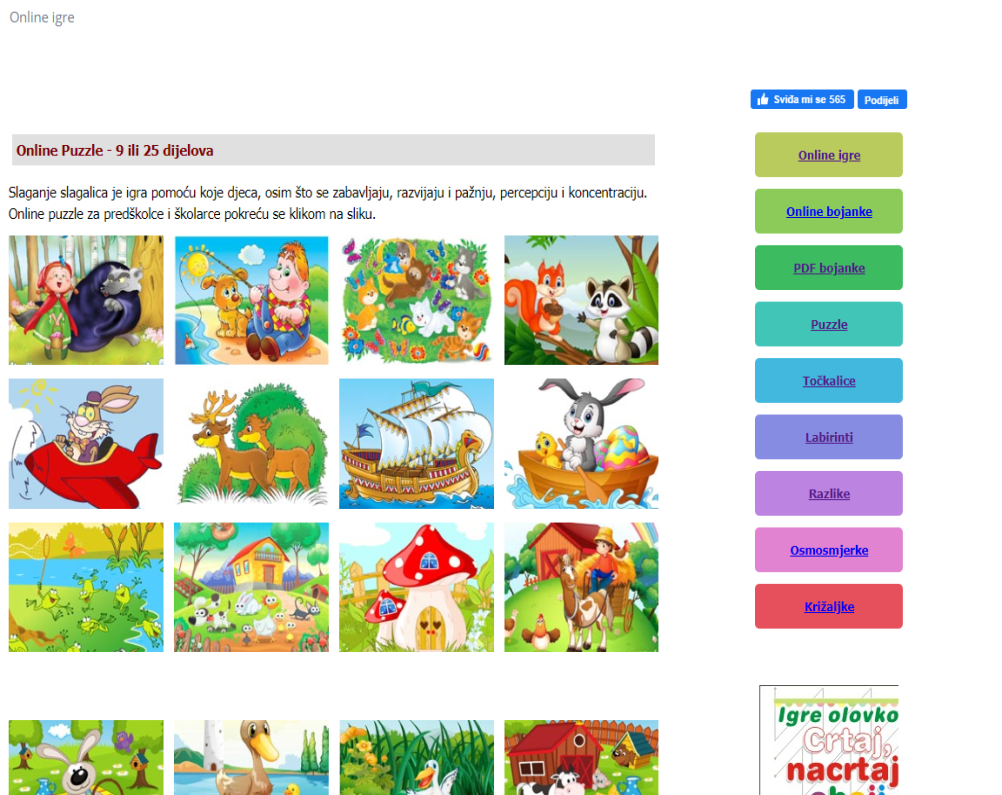 Sa desne strane ove slike ( gdje su strelice ) klikom na bilo koju od ovih opcija, otvorit će vam se određena igra.Vaš je izbor šta ćete izabrati za vrijeme časa. Igrajte se  . P.s. Mala tajna, meni su ove „Puzle“ najbolje  .DOMAĆA ZADAĆASlično prethodnim pripremama kada ste pretraživali po internetu, dobit ćete par pitanja na koja ćete na sličan način tražiti i odgovore. Svaki odgovor ne mora biti duži od jedne rečenice. Pitanja glase :Kako treba pravilno sjediti prilikom rada za računarom ?Kakav položaj nogu bi trebao biti prilikom rada za računarom ?Koji položaj šaka i prstiju bi trebao biti prilikom rada za računarom ? ( Ovo pitanje se najviše odnosti na položaj ruku i prstiju prilikom rada na tastaturi i sa mišom ).Koliko rastojanje monitora od očiju bi trebalo da bude ?Da li je moguće da se umori za računarom i koje su to vrste umora ?Da li nešto dodatno naučiš dok pretražuješ odgovore na pitanja koja ti nastavnik zada ?Molim vas, odgovore na pitanja pokušajte sami dati.Također, molim roditelje, znam da im pomažete I TREBA TAKO ali 10000 puta mi je draže kada mi učenik pošalje svoj odgovor, odgovor napisan onako kako to on vidi i doživljava nego kada je puko copy / paste pisanje zadaće.Nemojte me pogrešno shvatiti, zadaća treba da se uradi svakako a ovo što ja tražim je moje mišljenje i moja želja. Vi opet kako je vama najlakše.Rok za izradu zadaće vam je do 19.4.2020. ( nedjelja ). Imate dovoljno vremena pa kada bi na samo jedno pitanje dnevno odgovarali.Učenici koji nastavi pristupaju pomoću mobitela, zadaću uraditi u sveske za informatiku, uslikati i poslati na privatni čat ili Assignments.Lijep pozdrav i vidimo se aBd.  .